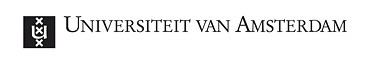 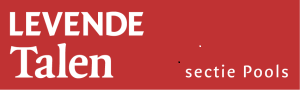 Sekcja Polska Uniwersytetu Amsterdamskiego oraz Sekcja Polska w stowarzyszeniu Levende Talenzapraszają na dwawieczory studyjne 7 i 8 marca 2019r., godz. 17-20(1)dla studentów i nauczycieli języka polskiego jako ojczystego lub/i obcego(2)dla studentów i tłumaczy, osób zainteresowanych pracą z językiem termin, miejsceczwartek, 7 marca, godz. 17-20UvA, Spuistraat 134, P.C. Hoofthuis 1.15tematRola fonetyki i fonologii w nauczaniu języka polskiego jako obcego. Usprawnianie słuchu fonematycznego i kinestezji artykulacyjnej jako podstawa kształtowania sprawności mówienia i rozumienia ze słuchu. formawarsztaty polskojęzyczne; prezentacja, ćwiczenia indywidualne i w grupach, dyskusja;czas na ewentualne indywidualne konsultacje; prowadzącydr hab. Marzena Stępień, dr hab. Natalia Siudzińska (UW)zgłoszeniaLiczba miejsc: 38Zgłoszenia do 5 marca na adres: pools@levendetalen.nlW mailu prosimy o informacje:- czy są Państwo studentami lub członkami Levende Talen- czy chcą Państwo otrzymać zaświadczenie udziału; jeśli tak, proszę podać pełne brzmienie imienia i nazwiskakoszty poczęstunku,napojów- studenci i członkowie sekcji polskiej Levende Talen – wstęp wolny- pozostali uczestnicy 5 euro płatne na miejscu                                                   (prosimy o wyliczoną kwotę)dodatkowe informacjeprosimy o zabranie małego lusterka lub telefonu z funkcją lusterkaterminmiejscepiątek,8 marca, godz. 17-20Biblioteka Uniwersytecka, Singel 425, Amsterdamsala: C1.13 (Belle van Zuylenzaal)tematLingwistyka komputerowa w pracy tłumacza i nauczyciela języka polskiego jako obcego. Kolokacje i konkordancje w korpusach polszczyzny współczesnej i historycznej, przydatność tzw. korpusów równoległych, jedno- i wielojęzyczne słowniki multimedialne on-line, biblioteki i archiwa tekstowe oraz multimedialne oraz narzędzia i zasoby opracowane w ramach konsorcjum CLARIN-PL.formawarsztaty polskojęzyczne; prezentacja, pytania i dyskusjaprowadzącydr hab. Marzena Stępień, dr hab. Natalia Siudzińska (UW)zgłoszeniaLiczba miejsc:32Zgłoszenia do 5 marca na adres: pools@levendetalen.nlW mailu prosimy o informacje:- czy są Państwo studentami lub członkami Levende Talen- czy chcą Państwo otrzymać zaświadczenie udziału; jeśli tak, proszę podać pełne brzmienie imienia i nazwiskaważne informacjeprosimy o zabranie laptopa lub innego urządzenia elektronicznego z ekranem o przekątnej min. 8 cali (ekran smartfonu może nie być wystarczający). Jedno stanowisko komputerowe wystarczy na 2-3 osoby. Uczestnicy otrzymają na miejscu hasło do sieci UvA. Do logowania potrzebny będzie  telefon komórkowy.koszty poczęstunku,napojów- studenci i członkowie sekcji polskiej Levende Talen – wstęp wolny- pozostali uczestnicy 5 euro płatne na miejscu                                                   (prosimy o wyliczoną kwotę)Prowadzący: dr.hab. Natalia Siudzińska –językoznawca i logopeda, adiunkt w Zakładzie Logopedii i Emisji Głosu na Wydziale Polonistyki Uniwersytetu Warszawskiego oraz pracownik Poradni Psychologiczno-Pedagogicznej nr 24 w Warszawie. Zajmuje się profilaktyką logopedyczną i zaburzeniami mowy o złożonej etiologii u dzieci. Pracuje nad wdrażaniem elementów warsztatu logopedy w pracy nauczyciela i glottodydaktyka.dr.hab. Marzena Stępień –językoznawca i logopeda, kierownik Zakładu Logopedii i Emisji Głosu na Wydziale Polonistyki Uniwersytetu Warszawskiego. Zajmuje się wykorzystaniem wiedzy o semantyce i składni w pracy tłumaczy, nauczycieli i logopedów. Dąży do upowszechniania wiedzy językoznawczej poprzez wykorzystanie nowych technologii w pracy tłumacza i glottodydaktyka.